Утверждаю                                                                 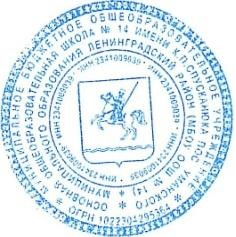                                                                                             Директор школы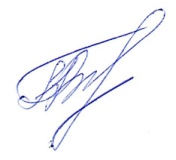 ____________Н.В.Гончарова«24» сентября 2020 г                                                                                                                                                                               Режим работы телефонов «горячей линии» и консультационного пункта             по вопросам организации и проведения ОГЭ в МБОУ ООШ №14 в 2021 году.Телефон «горячей линии»Порядок работыПорядок работыОтветственныйТелефон «горячей линии»Период работы (месяц)Режим работы (время)Ответственный8(86145)5-92-48,          8(918)177912730 сентября 2020 г. –       30 сентября 2021 г.14:00 – 17:00Минченко Софья Сергеевна, заместитель директора по УВРКонсультационный пункт30 сентября 2020 г. –       30 сентября 2021 г.14:00 – 17:00Минченко Софья Сергеевна, заместитель директора по УВР